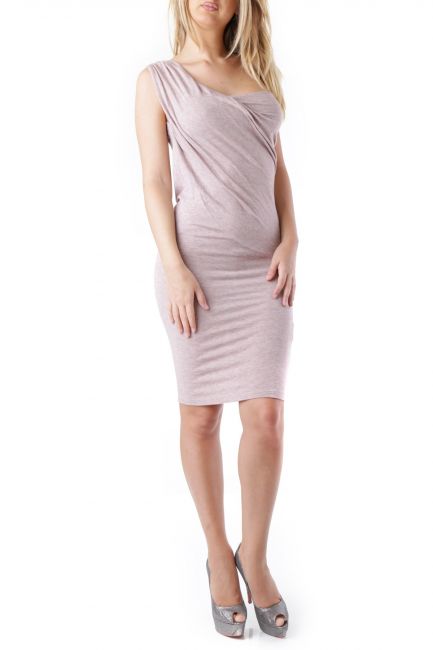 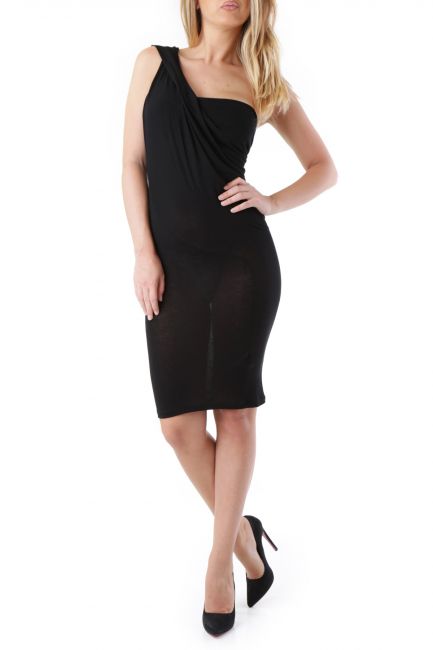                  A874A – S, M                                                          A874B – S, M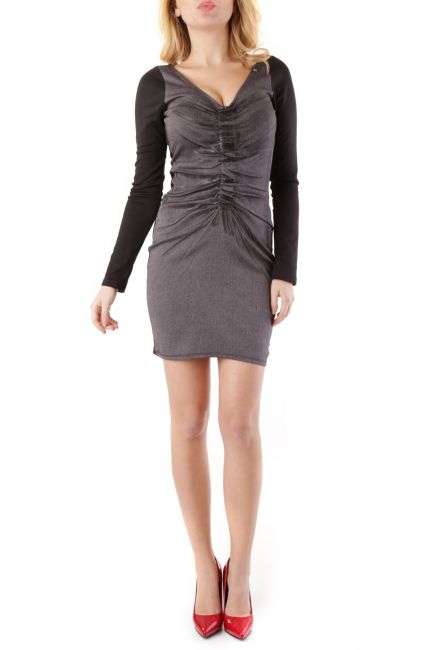 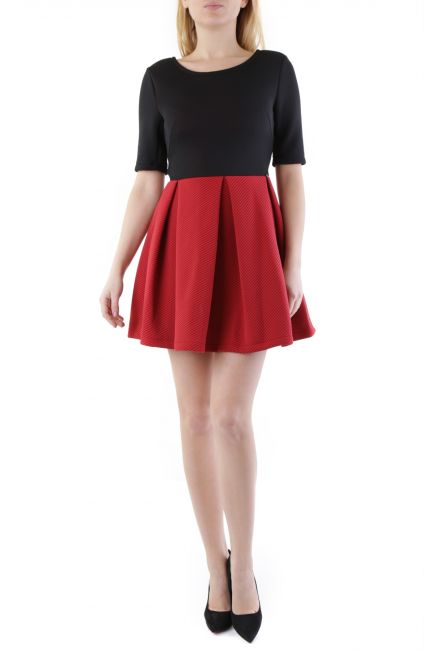                A877 – S, M                                                                  A892 – S, M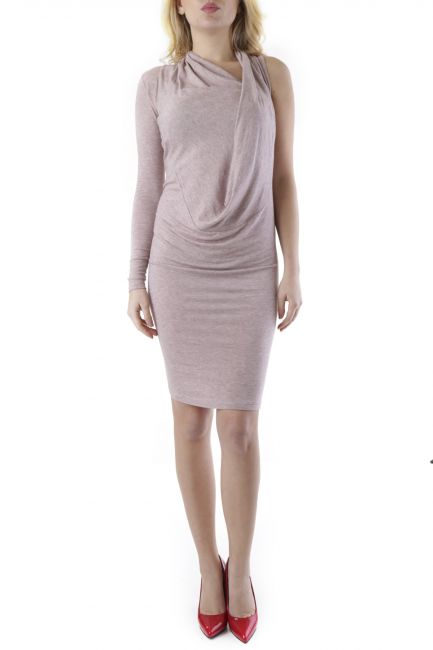 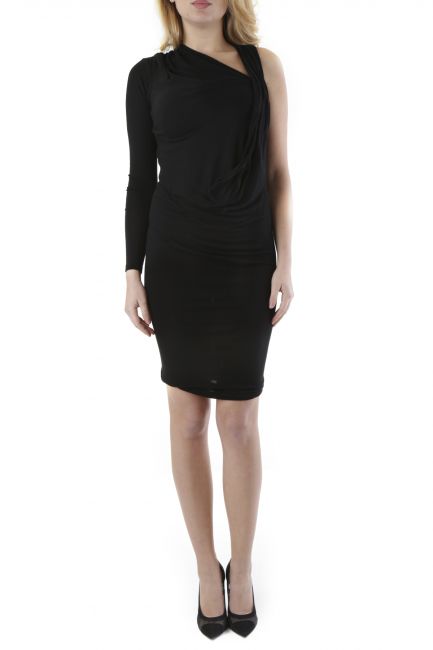                           A893A – S, M                                                                A893B – S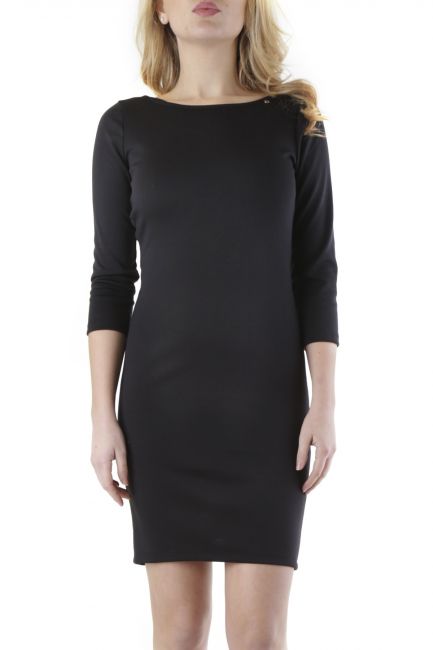 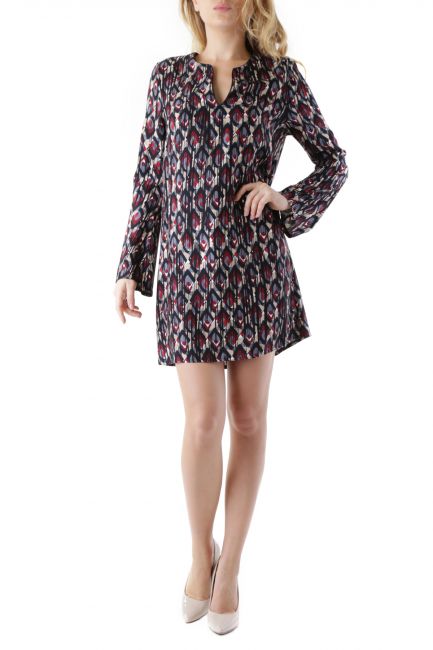                             A894 – M                                                                       A976 – S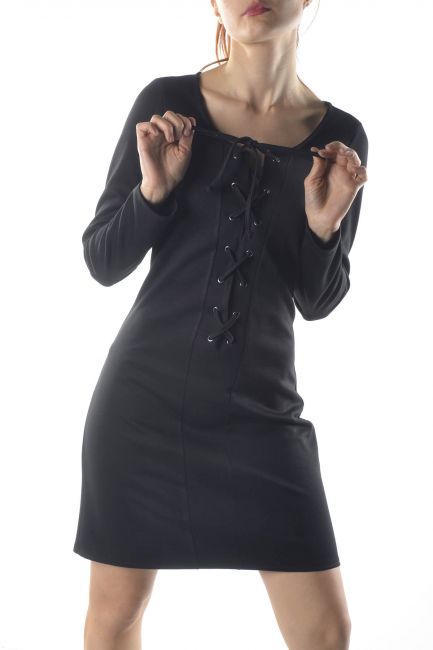 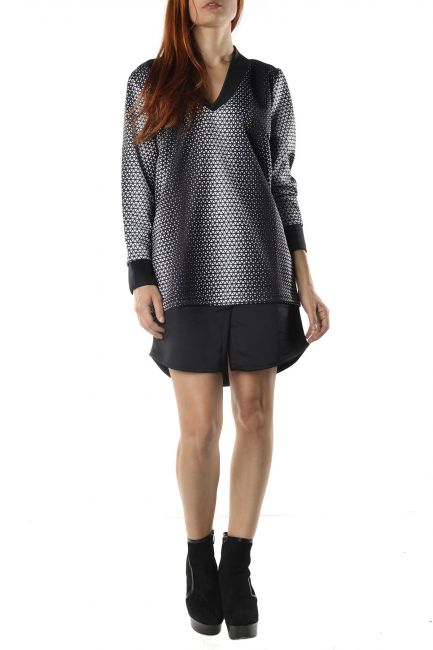                 A977 – S,M                                                                      A978 – S,M                                                                   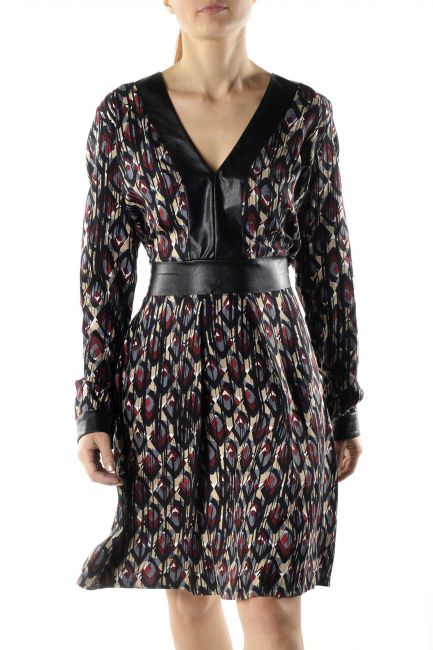 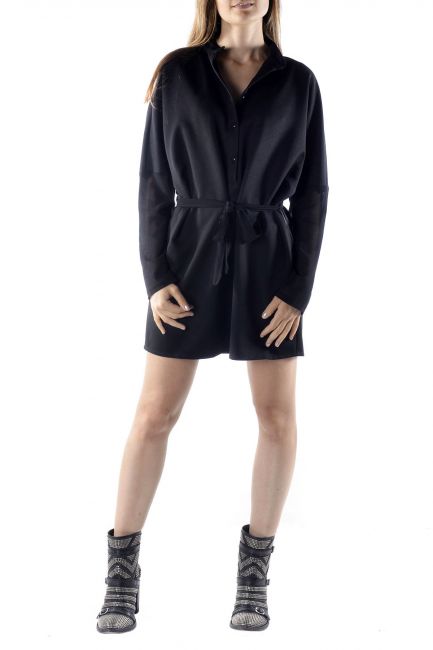                     A979 – S,M                                                                      A982 – T.U.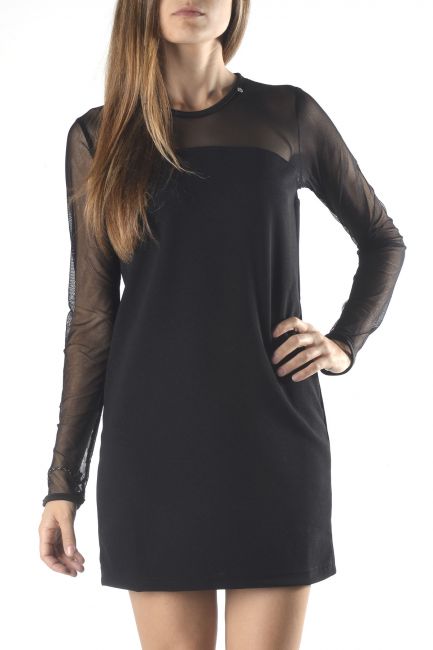 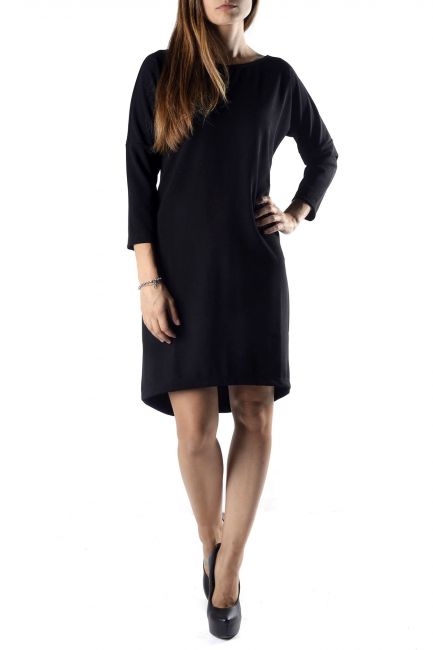                               A984 – S                                                                 A985 – S,MСТОК 8Женская одеждаЖенская одеждаЖенские платьяМин.кол. / шт23Бренд Sexy Woman (Einstein) - ИталияВ наличии/шт367Сезоносень/зимаЦена  €/шт7Состояниефабричный сток в упаковке